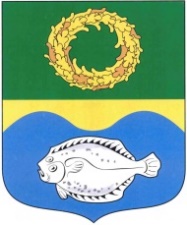 ОКРУЖНОЙ СОВЕТ ДЕПУТАТОВМУНИЦИПАЛЬНОГО ОБРАЗОВАНИЯ«ЗЕЛЕНОГРАДСКИЙ ГОРОДСКОЙ ОКРУГ» КАЛИНИНГРАДСКОЙ ОБЛАСТИ(первого созыва)РЕШЕНИЕ от 07 февраля 2020 года                                                                        № 376 Зеленоградск                                  О согласовании предоставления Региональной общественной организации «Федерация велосипедного спорта Калининградской области» в безвозмездное пользование нежилого помещения - подвала, расположенного по адресу: Калининградская область, г. Зеленоградск, ул. Ленина, д. 20Заслушав и обсудив информацию заместителя главы администрации Зеленоградского городского округа Смирнова Е.А., руководствуясь п. 7.1, 7.2 Положения о порядке управления и распоряжения муниципальным имуществом муниципального образования «Зеленоградский район», утвержденного решением районного Совета депутатов муниципального образования «Зеленоградский район» от 26 мая 2014 года № 217, окружной Совет депутатов Зеленоградского городского округаРЕШИЛ:Согласовать предоставление Региональной общественной организации «Федерация велосипедного спорта Калининградской области» в безвозмездное пользование сроком на один год нежилого помещения - подвала, общей площадью 84,2 кв. м, расположенного по адресу: Калининградская область, г. Зеленоградск, ул. Ленина, д. 20, согласно данных технического паспорта № 248 от 17.02.2016 г., выданного ФГУП «Ростехинвентаризация».2. Решение вступает в силу со дня его подписания.Глава Зеленоградского городского округа 				         С.В. Кулаков